         CÔNG TY DỊCH VỤ MOBIFONE KHU VỰC 3 - CHI NHÁNH TỔNG CÔNG TY VIỄN THÔNG MOBIFONE     THÔNG BÁO TUYỂN DỤNG 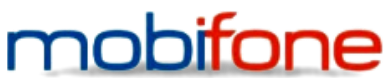 Công ty Dịch vụ MobiFone Khu vực 3 thuộc Tổng công ty Viễn thông MobiFone là doanh nghiệp hoạt động kinh doanh trong các lĩnh vực Viễn thông, Công nghệ thông tin - Phân phối và bán lẻ - Đa dịch vụ trên địa bàn các tỉnh thành Quảng Trị, Thừa Thiên - Huế, Đà Nẵng, Quảng Nam, Quảng Ngãi, Bình Định, Phú Yên thuộc khu vực miền Trung, do nhu cầu phát triển kinh doanh cần tuyển các chức danh với yêu cầu cụ thể như sau: 1. Chức danh cần tuyển và địa điểm làm việc: Chuyên viên kinh doanh làm việc tại địa bàn tỉnh Quảng Nam; số lượng 04Có khả năng lập kế hoạch chương trình Marketing; xây dựng chiến lược Marketing cho sản phẩm, các chương trình truyền thông theo định hướng của Công ty; lập kế hoạch, triển khai và theo dõi quảng cáo sản phẩm, dịch vụ của MobiFone trên các kênh Online;Xây dựng, quản lý, giám sát, hỗ trợ kênh phân phối tại địa bàn được giao;Tiếp cận và tư vấn các sản phẩm, dịch vụ của MobiFone đến khách hàng;Quản lý, hỗ trợ, đào tạo, giám sát xây dựng và triển khai các chương trình hoạt động cho đội ngũ nhân viên thị trường, cộng tác viên tại địa bàn quản lý;Nắm bắt, đánh giá, phân tích nhu cầu thị trường, chủ động tìm kiếm khách hàng tiềm năng, chủ động đề xuất các phương án, chính sách để thu hút khách hàng; mở rộng, phát triển thị trường tại địa bàn quản lý;Thực hiện các công việc khác do cấp trên giao.2. Yêu cầu: Trình độ chuyên môn: Tốt nghiệp Đại học công lập - Hệ chính quy các chuyên ngành Công nghệ thông tin, Điện tử viễn thông hoặc Kinh tế như Quản trị kinh doanh, Marketing, Thương mại, Ngoại thương… hoặc 100 trường ngoài công lập tốt nhất Việt Nam (áp dụng ngành Công nghệ thông tin, Điện tử viễn thông) hoặc 1000 trường nước ngoài hàng đầu thế giới (áp dụng ngành Công nghệ thông tin, Điện tử viễn thông). Ưu tiên ứng viên tốt nghiệp ngành Công nghệ thông tin, Điện tử viễn thông; Trình độ tiếng Anh: Trình độ B trở lên, ưu tiên thí sinh có chứng chỉ tiếng Anh quốc tế: trình độ TOEIC 450 trở lên, hoặc các chứng chỉ khác tương đương.Tuổi: dưới 35; có hộ khẩu tại địa phương hoặc cam kết làm việc lâu dài tại vị trí thi tuyển.Ưu tiên nam giới.3. Chế độ đãi ngộ:Thu nhập sau thuế và bảo hiểm bình quân từ 15-20 triệu đồng/tháng;Được làm việc trong môi trường chuyên nghiệp, hiện đại, năng động; được tham gia các khóa bồi dưỡng (đào tạo) nâng cao kỹ năng, năng lực, nghiệp vụ;Được hưởng các chế độ đãi ngộ tương xứng: du xuân, nghỉ mát hè, được hưởng đầy đủ chế độ chính sách về bảo hiểm theo quy định, được hưởng chế độ phúc lợi bảo hiểm sức khỏe đặc biệt, khám sức khỏe định kỳ, trang bị đồng phục hàng năm, thưởng hoàn thành kế hoạch …;Ký Hợp đồng lao động chính thức với Tổng công ty Viễn thông MobiFone.4. Hồ sơ dự tuyển: Bìa hồ sơ ghi rõ: chức danh ứng tuyển, tỉnh đăng ký làm việc, địa chỉ, số điện thoại liên lạc, email (nếu có). Hồ sơ dự tuyển gồm:Bản CV - Curriculum vitae bằng tiếng Việt, mô tả đầy đủ thông tin cá nhân, trình độ học vấn, kinh nghiệm làm việc, các kỹ năng liên quan tới công việc ứng tuyển (ứng viên có thể gửi trước bản CV đến địa chỉ email mobifone3.tuyendung@mobifone.vn);Đơn xin việc; Sơ yếu lý lịch khai rõ về nhân thân (có thể tự đánh máy), có xác nhận của chính quyền địa phương nơi cư trú trong vòng 6 tháng trước ngày nộp hồ sơ (có dán ảnh); Phiếu khám sức khoẻ trong vòng 6 tháng trở lại (có dán ảnh); Bản sao công chứng: Bằng tốt nghiệp đại học, bảng điểm tốt nghiệp đại học, chứng chỉ ngoại ngữ, chứng chỉ tin học, …, chứng minh nhân dân và hộ khẩu. Giấy tờ chứng nhận kinh nghiệm công tác (nếu có) và 04 ảnh 4x6 mới nhất trong vòng 6 tháng.5. Thông tin liên quan:Nơi nhận hồ sơ: MobiFone tỉnh Quảng Nam: 114 Phan Bội Châu, P. Tân Thạnh, TP. Tam Kỳ, Quảng Nam; điện thoại: 0235.3838868Hoặc Phòng Tổng hợp Công ty Dịch vụ MobiFone Khu vực 3, địa chỉ: 586 Nguyễn Hữu Thọ, phường Khuê Trung, quận Cẩm Lệ, thành phố Đà Nẵng, điện thoại: 0236.3650003.Thời hạn nhận hồ sơ:      Kể từ ngày 05/10/2021 đến 15/11/2021.    Thời gian thi tuyển:         Dự kiến tháng 11/2021.  Hình thức tuyển dụng:    Qua 3 vòng tuyển chọn  Vòng 1: Sơ tuyển theo hồ sơ (Thí sinh không qua vòng 1 sẽ không được thông báo kết quả và không trả lại hồ sơ).  Vòng 2: Thi viết.  Vòng 3: Thi vấn đáp (chỉ dành cho thí sinh đã được tuyển chọn sau vòng 2).  